       WELCOME TOTHE CHURCH OF THE STRAITSPastor David WallisJune 5, 2022                             10:30 a.m.Welcome and Announcements

Green Prayer Cards may be filled out with your joys/prayers/concerns. Ushers will collect them during prayer time.*Call to Worship                                     screen    
                  “How Great is Our God”          *Prayer of Confession	Lord, we don’t like to wait but you know what is best. Sometimes answers come in the waiting, sometimes they come afterward, and sometimes we don’t know what the answer is but we trust You, in Jesus’ name, Amen!*Gloria Patri			               #623*Hymn   				  #354
          “Leaning on the Everlasting Arms”First Scripture Reading                          pg. 715
                        Isaiah 40:27-31                        Liturgist – Debbie MooreChildren’s Time   Sharing our Joys and Concerns	Silent Prayer and Pastoral Prayer	The Lord’s Prayer	Our Father, who art in heaven, hallowed be thy name. Thy 	kingdom come, thy will be done on earth as it is in heaven. Give us this day our daily bread. And forgive us our trespasses as we forgive those 	who trespass 
against us. And lead us not into temptation, 
but deliver us 	from evil. For thine is the kingdom, and the power, and the glory forever. Amen.	*Affirmation of Faith through Song            screen“Indescribable”Giving our Tithes and OfferingsOffertory Doxology                                                   #625*Prayer of DedicationSecond Scripture Reading                      pg. 1122                                        Romans 11:33-36Special Music                                 Jim StevensSermon      “How Long Do I Have to Spend                            in the Waiting Room?”    Communion                                        see insert*Hymn          “Trusting Jesus”                   #355*Benediction*Postlude                                            God be with you till we meet again;By His counsels guide, up-hold you,With His sheep securely fold you;God be with you till we meet again.Please join us for refreshments after the service in Fellowship Hall.Everyone is welcome!       How to become a ChristianAdmit to God that you have done things that oppose His desires for you.	“For all have sinned and fall short of 	the glory of God.”                                                                 Romans 3:23Acknowledge Jesus Christ as God’s only solution to your condition.	“Jesus answered, “I am the way and 	the truth and the life. No one comes to 	the Father except through me.” 				       John 14:6Ask God to forgive your sins and invite Jesus into your life.     	“Yet to all who received him, to those 	who believed in his name, he gave the 	right to become children of God.”				       John 1:12What to Pray“Lord Jesus, I need you. Thank you for coming to earth, living an unblemished life, and dying on the cross for my sins. I open the door of my life and receive you as Savior and Lord of everything I do. Make me the kind of person you want me to be.”What to DoGo to God in prayer daily.   Read God’s word daily.       Open your life to other Christian friends.           Worship God weekly at church.If God is speaking to you this morning and you desire to receive Jesus Christ as your Savior and Lord, or desire prayer for a particular matter, we invite you to the front of the sanctuary at the close of the service where Pastor Dave and/or others will be glad to pray and talk with you.THE CHURCH OF THE STRAITS STAFF307 N. Huron Street  •  P.O. Box 430Mackinaw City, MI 49701231-436-8682 Office   906-282-7409 Pastor Dave’s cellwww.thechurchofthestraits.com  cotsoffice@yahoo.com Minister		Pastor David WallisYouth Director		Shannon CooleyHead Ushers	Todd Kohs and Carl Strieby Organist/Pianist		Loretta Martinek Clerk			Laura JacksonTreasurer		Donna FalorFinancial Secretary	Laura JacksonSecretary		Judy ChurchillNursery is open for 1st grade and younger.Liturgists in Coming Weeks:            June 12       10:30 am     Bill Marvin    June 19       10:30 am	    Julie Burnett    June 26       10:00 am     Deb Moore
    July    3       10:00 am    Elizabeth ZabikSunday Worship Attendance05/29/22              10:30 am               9605/30/21              10:30 am               86Flowers:  If you wish to have flowers on the Altar for any occasion, please contact the church office at 436-8682.Hearing Devices are available from the sound booth. Please turn the device off and return it to the sound booth after the service.  CHURCH CALENDARJune 5 – 12, 2022 SUN 6-05        3:00 pm      AA             	          6:00 pm      Prayer GroupMON 6-06      3:00 pm      Women’s Bible Study             TUE 6-07       2:00 pm       Pinecrest Fellowship                        6:30 pm       PPRC Meeting             WED 6-08      2:00 pm	Bible Journaling                        SAT 6-11        9:00 am	Men’s Group  SUN 6-12        9:30 am	Adult Sunday School
                      10:30 am	Traditional Worship                        3:00 pm	AA                        6:00 pm      Prayer GroupANNOUNCEMENTSLandon Master’s Address:2192 Barrington RdUniversity Heights, OH 44118The Church is hosting a funeral luncheon for Florence Tracy, Tuesday June 14th at 2:00 pm. The Willing Workers would appreciate salads. Thank you!**Starting Sunday, June 26th, Worship will move to 10:00 am for the summer. On Labor Day Sunday, there will be a service at the church at 9am and an 11am service at Conkling Heritage Park. Worship will resume at the regular time of 10:30 am on September 11th. Mackinaw Woman’s Club and St. Anthony Catholic Church are hosting a Community Blood Drive on June 14, 2022, 11:30 am to 5 pm, at the St Anthony’s Parish Hall.  Appointments are preferred but walk-ins are welcome.  Call Donna Falor at 231-445-0151 or visit Versiti.org/miblood and search ‘Mackinaw’ to schedule your appointment on-line.           Youth Ministry Sunday is next week. 
Sunday Sundae’s are back!! Sunday, June 12, meet at COS at 10:30am. We will walk to Dairy Queen in Mackinaw. Please pick up your child at 1:00pm at DQ. ALL children are welcome! Kids under the age of 10 must be acompanied by and adult. .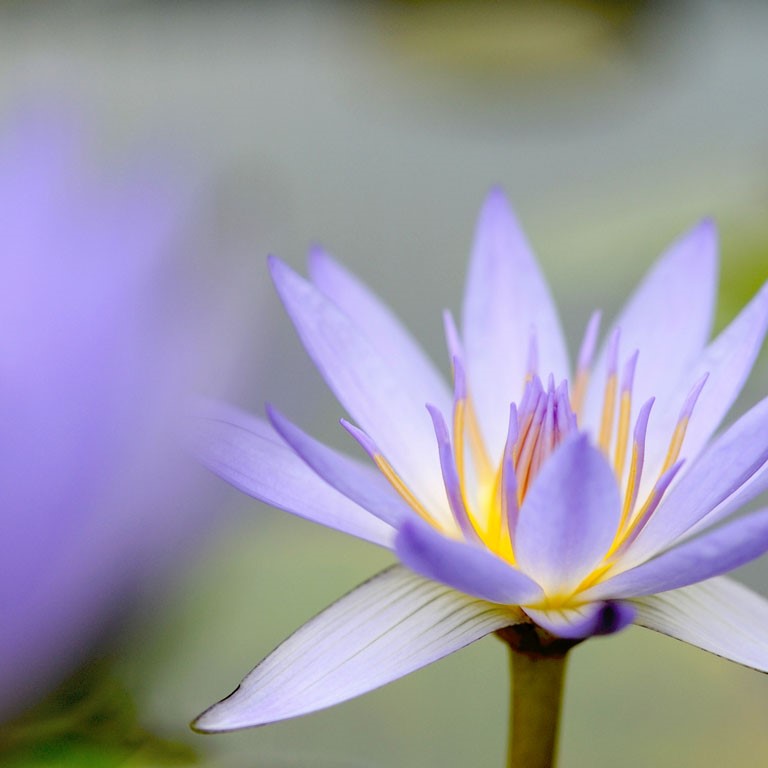 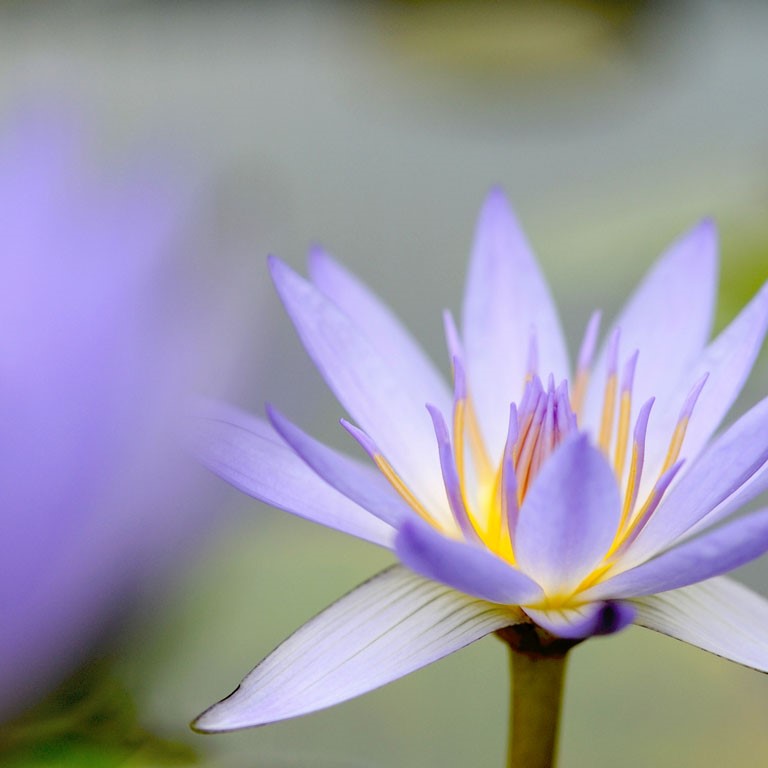 